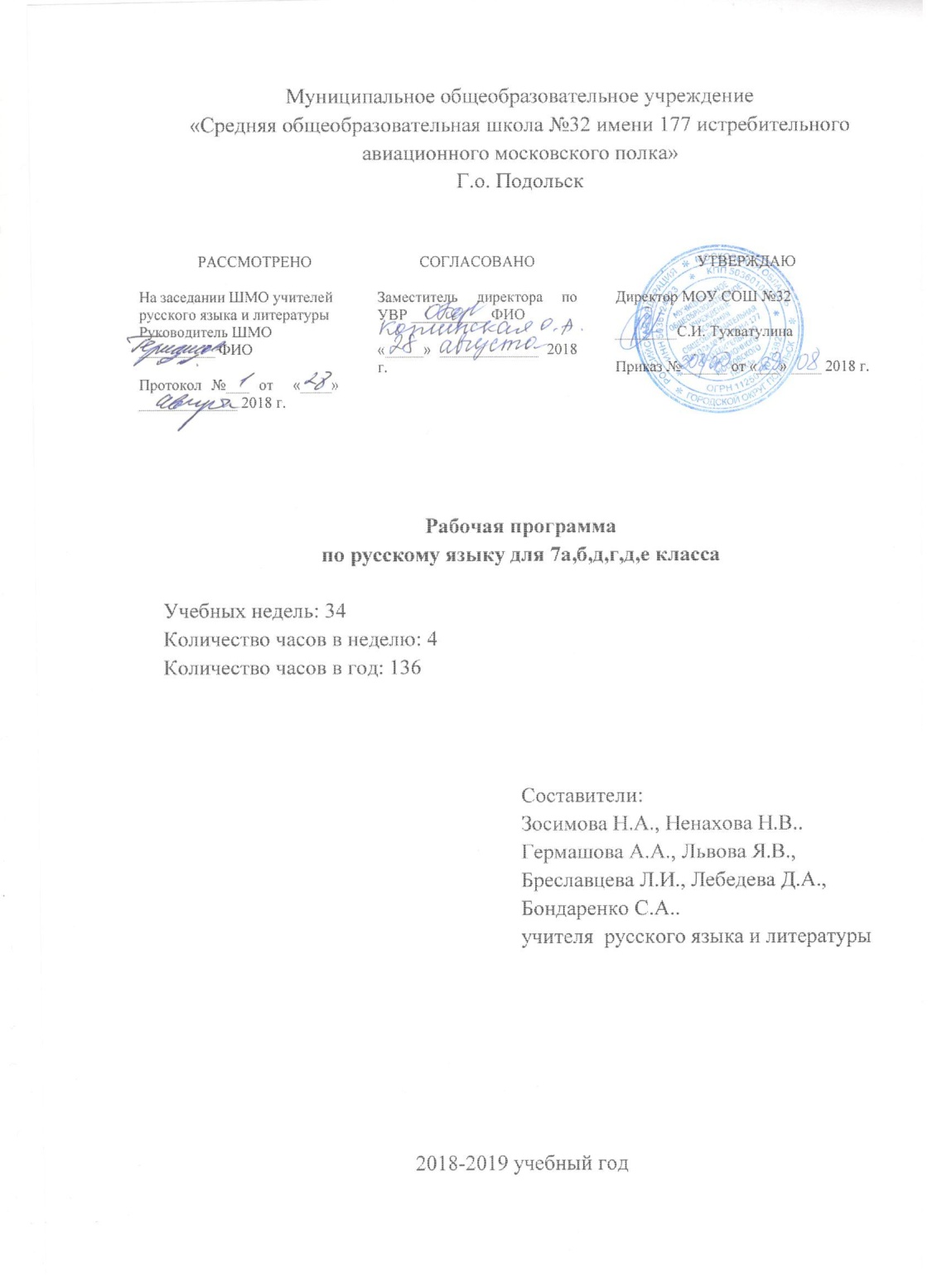 СодержаниеОсновные цели и задачи изучения русского (родного) языка в 7 классе......................3Планируемые результаты изучения учебного предмета «Русский язык»	3Содержание учебного курса «Русский язык"	.6Тематическое планирование с указанием количества часов, отводимых на освоение каждой темы……………………………………………………………………………...........8     Рабочая программа по русскому языку для 7 класса составлена в соответствии с положениями Федерального государственного образовательного стандарта основного общего образования второго поколения, на основе программы по русскому языку к предметной линии учебников для общеобразовательной школы авторов М.Т. Баранова, Т.А. Ладыженской, Л.А. Тростенцовой и др.- М.: Просвещение,  2015.Учебник: Русский язык: учебник для 7 класса общеобразовательных учреждений/ Л.А.Тростенцова, Т.А. Ладыженская. - М.: Просвещение, 2017 г.Основные цели и задачи изучения русского (родного) языка в основной школе	Основные цели и задачи учебного предмета направлены на обеспечение связи предмета «Русский язык» с практикой и актуальными проблемами современности:• воспитание духовно-богатой, нравственно ориентированной личности с развитым чувством самосознания и общероссийского гражданского сознания;  человека, любящего свою Родину, знающего и уважающего родной язык, сознательно относящегося к нему как явлению культуры, осмысляющего родной язык как основное средство общения, средство получения знаний в разных сферах человеческой деятельности, средство освоения морально-этических норм, принятых в обществе;• овладение системой знаний, языковыми и речевыми умениями и навыками, развитие готовности и способности к речевому взаимодействию и взаимопониманию, потребности в речевом самосовершенствовании, овладение важнейшими общеучебными умениями и универсальными учебными действиями, формирование навыков самостоятельной учебной деятельности, самообразования;• освоение знаний об устройстве языковой системы и закономерностях ее функционирования, развитие способности опознавать, анализировать, сопоставлять, классифицировать и оценивать языковые факты, обогащение активного и потенциального словарного запаса, расширение объема используемых в речи грамматических средств, совершенствование орфографической и пунктуационной грамотности, развитие умений стилистически корректного использования лексики и фразеологии русского языка;• развитие интеллектуальных и творческих способностей обучающихся, развитие речевой культуры учащихся, овладение правилами использования языка в разных ситуациях общения, нормами речевого этикета, воспитание стремления к речевому самосовершенствованию, осознание эстетической ценности родного языка;• совершенствование коммуникативных способностей, формирование готовности к сотрудничеству, созидательной деятельности, умений вести диалог, искать и находить содержательные компромиссы.Планируемые результаты освоения программы по русскому (родному) языку в 7 классеПредметные результаты:1) представление об основных функциях языка, о роли русского языка как национального языка русского народа, как государственного языка Российской Федерации и языка межнационального общения, о связи языка и культуры народа, о роли родного языка в жизни человека и общества;2) понимание места родного языка в системе гуманитарных наук и его роли в образовании в целом;3) усвоение основ научных знаний о родном языке; понимание взаимосвязи его уровней и единиц;4) освоение базовых понятий лингвистики: лингвистика и ее основные разделы; язык и речь, речевое общение, речь устная и письменная; монолог, диалог и их виды; ситуация речевого общения; разговорная речь, научный, публицистический, официально-деловой стили, язык художественной литературы; жанры научного, публицистического, официально-делового стилей и разговорной речи; функционально-смысловые типы речи (повествование, описание, рассуждение); текст, типы текста; основные единицы языка, их признаки и особенности употребления в речи;5) овладение основными стилистическими ресурсами лексики и фразеологии русского языка, основными нормами русского литературного языка (орфоэпическими, лексическими, грамматическими, орфографическими, пунктуационными), нормами речевого этикета; использование их в своей речевой практике при создании устных и письменных высказываний;6) распознавание и анализ основных единиц языка, грамматических категорий языка, уместное употребление языковых единиц адекватно ситуации речевого общения;7) проведение различных видов анализа слова (фонетического, морфемного, словообразовательного, лексического, морфологического), синтаксического анализа словосочетания и предложения, многоаспектного анализа с точки зрения его основных признаков и структуры, принадлежности к определенным функциональным разновидностям языка, особенностей языкового оформления, использования выразительных средств языка;8) понимание коммуникативно-эстетических возможностей лексической и грамматической синонимии и использование их в собственной речевой практике;9) осознание эстетической функции родного языка, способность оценивать эстетическую сторону речевого высказывания при анализе текстов художественной литературы.Метапредметные результаты:1) владение всеми видами речевой деятельности:• адекватное понимание информации устного и письменного сообщения;• владение разными видами чтения;• адекватное восприятие на слух текстов разных стилей и жанров;• способность извлекать информацию из разных источников, включая средства массовой информации, компакт-диски учебного назначения, ресурсы Интернета; умение свободно пользоваться словарями различных типов, справочной литературой;• овладение приемами отбора и систематизации материала на определенную тему; умение вести самостоятельный поиск информации, ее анализ и отбор;• умение сопоставлять и сравнивать речевые высказывания с точки зрения их содержания, стилистических особенностей и использованных языковых средств;• способность определять цели предстоящей учебной деятельности (индивидуальной и коллективной), последовательность действий, а также оценивать достигнутые результаты и адекватно формулировать их в устной и письменной форме;• умение воспроизводить прослушанный или прочитанный текст с разной степенью свернутости;• умение создавать устные и письменные тексты разных типов, стилей речи и жанров с учетом замысла, адресата и ситуации общения;• способность свободно, правильно излагать свои мысли в устной и письменной форме;• владение разными видами монолога и диалога;• соблюдение в практике речевого общения основных орфоэпических, лексических, грамматических, стилистических норм современного русского литературного языка; соблюдение основных правил орфографии и пунктуации в процессе письменного общения;• способность участвовать в речевом общении, соблюдая нормы речевого этикета;• способность оценивать свою речь с точки зрения ее содержания, языкового оформления; умение находить грамматические и речевые ошибки, недочеты, исправлять их; умение совершенствовать и редактировать собственные тексты;• умение выступать перед аудиторией сверстников с небольшими сообщениями, докладами;2) применение приобретенных знаний, умений и навыков в повседневной жизни; способность использовать родной язык как средство получения знаний по другим учебным предметам, применять полученные знания, умения и навыки анализа языковых явлений на межпредметном уровне (на уроках иностранного языка, литературы и др.);3) коммуникативно-целесообразное взаимодействие с окружающими людьми в процессе речевого общения, совместного выполнения какой-либо задачи, участия в спорах, обсуждениях; овладение национально-культурными нормами речевого поведения в различных ситуациях формального и неформального межличностного и межкультурного общения.Личностные результаты: 1) понимание русского языка как одной из основных национально-культурных ценностей русского народа; определяющей роли родного языка в развитии интеллектуальных, творческих способностей и моральных качеств личности; его значения в процессе получения школьного образования;2) осознание эстетической ценности русского языка; уважительное отношение к родному языку, гордость за него; потребность сохранить чистоту русского языка как явления национальной культуры; стремление к речевому самосовершенствованию;3) достаточный объем словарного запаса и усвоенных грамматических средств для свободного выражения мыслей и чувств в процессе речевого общения; способность к самооценке на основе наблюдения за собственной речью.На конец 7 класса      Ученик научится:производить словообразовательный разбор слов с ясной структурой, морфологический разбор частей речи, синтаксический разбор предложения с причастными и деепричастными оборотами, производить разбор словосочетания с причастиями, деепричастиями, наречиями;По орфографии:находить изученные орфограммы, уметь обосновывать их выбор, правильно писать слова с изученными орфограммами, находить и исправлять орфографические ошибки, правильно писать слова с непроверяемыми орфограммами,  изучаемыми в 7 классе.По пунктуации:находить в предложении смысловые отрезки, которые необходимо выделить знаками препинания, обосновывать выбор знаков препинания, в том числе при причастном и деепричастном обороте, расставлять знаки препинания в соответствие с изученными правилами.Коммуникативные умения:использовать различные виды монолога и диалога в различных ситуациях общения;понимать и формулировать коммуникативную задачу, основную мысль, логику изложения, распознавать основную и дополнительную информацию;воспроизводить информацию в форме плана, тезиса;соблюдать в практике устного речевого общения нормы современного русского языка;осуществлять информационную переработку текста в виде плана, тезиса, схемы, таблицы;создавать тексты стилей, типов речи, жанров, предусмотренных программой 7 класса, анализировать тексты.Ученик получит возможность научиться:участвовать в коллективном обсуждении проблем, аргументировать собственную позицию, доказывать, убеждать;понимать, анализировать, оценивать явную и скрытую информацию в текстах разной стилевой принадлежности;извлекать информацию из разных источников, в том числе электронных;участвовать в дискуссии, соблюдая нормы общения;писать тезисы выступления,  тексты официально-делового стиля;опознавать основные выразительные средства фонетики;опознавать основные выразительные средства словообразования;извлекать необходимую информацию из словарей разных типов, работать с этимологической справкой;объяснять особенности употребления морфологических средств в текстах разных стилей;анализировать синонимические средства синтаксиса;извлекать необходимую информацию из мультимедийных словарей и справочников.Содержание программы курса 7 класса (136 часов)Русский язык как развивающееся явление – 1 ч.Повторение изученного в 5–6 классах – 12 ч (в т.ч.1К.Р. в т. ч.3 Р.Р.).Синтаксис. Синтаксический разбор. Пунктуация. Пунктуационный разбор. Лексика и фразеология. Фонетика и орфография. Фонетический разбор слова. Словообразование и орфография. Морфемный и словообразовательный разбор. Морфология и орфография. Морфологический разбор слова. Текст. Стили литературного языка. Диалог. Виды диалогов. Публицистический стиль.Развитие речи (далее Р.Р.).Текст. Тип речи. Стиль речи. Основная мысль текста. Аргументация собственного мнения. Составление диалогов.Контрольная работа (далее К.Р.).Контрольный диктант  с грамматическим заданием.Морфология и орфография, культура речи – 112ч.Причастие -33ч. (в т.ч. 2 К.Р. , в т.ч.4 Р.Р.).Причастие как часть речи. Склонение причастий и правописание гласных в падежных окончаниях причастий. Причастный оборот. Выделение причастного оборота запятыми. Описание внешности человека. Действительные и страдательные причастия. Краткие и полные страдательные причастия. Действительные причастия настоящего времени. Гласные в суффиксах действительных причастий настоящего времени. Страдательные причастия настоящего времени. Гласные в суффиксах страдательных причастий настоящего времени. Сострадательные причастия прошедшего времени. Гласные перед н в полных и кратких страдательных причастиях. Одна и две нв суффиксах страдательных причастий прошедшего времени. Одна буква н в отглагольных прилагательных. Одна и две н в суффиксах кратких страдательных причастий и в кратких отглагольных прилагательных. Морфологический разбор причастия. Слитное и раздельное написание не с причастиями Буквы еи ё после шипящих  в суффиксах страдательных причастий прошедшего времени. Р.Р.Описание внешности. Конструирование текста. Текст. Тип речи. Стиль речи. Основная мысль текста. Аргументация собственного мнения. Составление диалогов.К.Р. Контрольный диктант с грамматическим заданием. Сочинение – описание внешности.    Изложение  по рассказу И.С. Тургенева «Бежин луг». Выборочное изложениеДеепричастие – 14 ч (в т. ч. 2 Р.Р. и 1 К.Р.).Деепричастие как часть речи. Деепричастный оборот. Запятые при причастном обороте. Раздельное написание не с деепричастиями. Деепричастия несовершенного вида. Деепричастия совершенного вида. Морфологический разбор деепричастия. Р.Р.  Текст. Тип речи. Стиль речи. Основная мысль текста. Аргументация собственного мнения. Составление рассказа по картине.К.Р. Сочинение по картине. Контрольный диктант по теме. Наречие – 16 (в т.ч. 1 К.Р. , в т.ч.2 Р.Р.).Наречие как часть речи. Смысловые группы наречий. Степени сравнения наречий. Морфологический разбор наречий. Слитное и раздельное написание не с наречиями на ои е.Буквы еи ив приставках не и ни отрицательных наречий. Одна и две н в наречиях нао и е.Описание действий. Буквы ои е после шипящих на конце наречий. Буквы о и ана конце наречий. Дефис между частями слова в наречиях. Слитное и раздельное написание приставок в наречиях, образованных от существительных и количественных числительных. Мягкий знак после шипящих на конце наречий. Учебно-научная речь. Отзыв. Учебный доклад. Р.Р. Творческое задание по картине. Сочинение-рассуждение. Сложный план. Устный рассказ по опорным словам. Заметка в стенгазету. Рассказ от имени героя картины. Отзыв.К.Р. Контрольный диктант с грамматическим заданием. Тестирование  по теме «Наречие».Категория состояния -3 ч. (1 К.Р.)Категория состояния как часть речи. Морфологический разбор категорий состояния.К.Р. Диктант по теме "Самостоятельные части речи". Служебные части речи – 44 ч.Предлог – 11 ч. (в т. ч. 1 К.Р. 1 Р.Р.)Предлог как часть речи. Употребление предлог. Производные и непроизводные предлоги. Простые и составные предлоги. Морфологический разбор предлога. Слитное и раздельное написание производных предлогов.Р.Р.Текст. Стили речи. Составление диалога. Впечатление от картины. Изложение № 4 с элементами сочинения «Первая награда»К.Р.    Тестирование  по теме «Предлог»Союз – 15 ч. (в т.ч. 2 К.Р., в т.ч. 1 Р.Р.)Союз как часть речи. Простые и составные союзы. Союзы сочинительные и подчинительные. Запятая между простыми предложениями в союзном сложном предложении. Сочинительные союзы. Подчинительные союзы. Морфологический разбор союза. Слитное написание союзов также, тоже, чтобы. Повторение сведений о предлогах и союзах.Р.Р.Составление плана публицистического текста. Публицистический стиль. Текст. Стили речи. Составление диалога. Впечатление от картины. Сочинение-рассуждение № 3 «Книга -наш друг и советчик»К.Р. Контрольный диктант с грамматическим заданием, тестирование  по теме «Союз». Частица – 18 ч. ( в т.ч. 3 Р.Р.)Частица как часть речи. Разряды частиц. Формообразующие частицы. Смысловые частицы. Раздельное и дефисное написание частиц. Морфологический разбор частицы. Отрицательные частицы не и ни.Различение частицы неи приставки не.Частица ни, приставка ни, союз ни-ни.Р.Р.Составление рассказа по рисунку. Инструкция. Выступление по картине. Сочинение-рассказ по сюжету. Составление плана публицистического текста. Публицистический стиль. Текст. Стили речи. Составление диалога. Впечатление от картины. К.Р Тестирование по теме «Частица». Подробное изложениеМеждометие – 2 ч. Междометие как часть речи. Дефис в междометиях. Знаки препинания при междометиях.Повторение и систематизация изученного в 5–7 классах – 11 ч. (в т. ч. 2 К.Р.)Разделы науки о русском языке. Текст. Стили речи. Фонетика. Графика. Лексика и фразеология.Р.Р.Текст. Стили речи. К.Р. Контрольный диктант  грамматическим заданием. Итоговое тестирование.Тематическое планирование с указанием количества часов, отводимых на освоение каждой темы№Наименованиеразделов и темМаксимальная нагрузка учащегося, ч.Из них на развитие речи,ч.Контрольные диктанты, контрольные  работы и тестыСочиненияИзложения1Русский язык как развивающееся явление1----2Повторение изученного в 5-6 классах1231--3Морфология, из них:11213945Самостоятельные части речи;668523Причастие334212Деепричастие14211-Наречие1621-1Категория состояния3-1--Служебные части речи;445322Предлог1111-1Союз15121-Частица183-11Междометие;2----4Повторение и систематизация изученного в 7 классе11-2--5Итого136161245